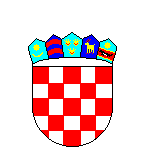      REPUBLIKA  HRVATSKAPRIMORSKO-GORANSKA ŽUPANIJA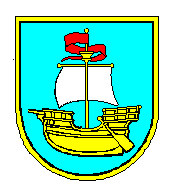   OPĆINA KOSTRENA  Upravni odjel za opće, pravne poslove    i lokalnu samoupravu               Služba za pravne poslove i lokalnu samoupravuKLASA:372-01/24-03/01 URBROJ: 2170-22-04-1-24-1Kostrena, 10.  travnja  2024.                Upravni odjel za opće, pravne poslove i lokalnu samoupravu, Služba za pravne poslove i lokalnu samoupravu na temelju odredbe članka 11. Zakona o pravu na pristup informacijama („Narodne novine“ broj 25/13, 85/15, 69/22) objavljuje                              SAVJETOVANJE SA ZAINTERESIRANOM JAVNOŠĆUPrijedlog odluke o davanju na privremeno korištenje prostora u objektima u vlasništvu Općine Kostrena            Na mrežnim stranicama Općine Kostrena objavljen je prijedlog odluke o davanju na privremeno korištenje prostora u objektima u vlasništvu Općine Kostrena.          Savjetovanje sa zainteresiranom javnosti provest će se u trajanju od 11. travnja 2024. do 11. svibnja 2024. godine te se zainteresirana javnost poziva da dostavi svoje prijedloge, komentare i primjedbe na predloženi prijedlog odluke o davanju na privremeno korištenje prostora u objektima u vlasništvu Općine Kostrena putem e-pošte isključivo na adresu: kostrena@kostrena.hr na obrascu u prilogu.          Mišljenja, prijedlozi i primjedbe za vrijeme trajanja javne rasprave i savjetovanja mogu se uputiti putem obrasca (u prilogu) na stranici Savjetovanje sa zainteresiranom javnošću. Prijedlozi, komentari i primjedbe moraju sadržavati adresu podnositelja i biti čitko i razumljivo napisani, uz jasno navođenje dijela Prijedloga Odluke na koje se odnose, te biti dostavljeni u gore navedenom roku.          Po završetku savjetovanja svi prijedlozi pristigli u propisanom razdoblju, biti će pregledani i razmotreni te će se o istom sastaviti “Izvješće o usvojenim i odbijenim prijedlozima” koje će biti javno objavljeno na mrežnoj stranici Općine Kostrena – www.kostrena.hr.         Na temelju pristiglih prijedloga sudionika savjetovanja formulirat će se konačni tekst  odluke o davanju na privremeno korištenje prostora u objektima u vlasništvu Općine Kostrena  o čijem će usvajanju raspravljati Općinsko vijeće Općine Kostrena kao nadležno tijelo.                                                                                                         PROČELNIK	      Iva Mičetić, mag.iur. v.r.